Boîtes de raccordement rectangulaires avec rebord de marquage en acier inoxydable, pour un maximum de 16 mécanismes 22,5 x 45 mm.
Sols nettoyés à secLa cassette de nivellement, le couvercle avec sortie latérale et le levier doivent être fabriqués en acier inoxydable. 
La cassette doit avoir des rebords relevés qui forment un rebord de marquage. Les quatre coins doivent être équipés d’un pied de nivellement.
Le levier pour ouvrir le couvercle doit être autofermant. 
La sortie latérale se replie vers le haut et un verrou mécanique garantit que les câbles ne sont pas coupés par erreur.
On doit pouvoir choisir une profondeur d'insertion pour le revêtement de sol de 12 ou 22 mm.
La livraison fournit également un caoutchouc (entre la cassette et le couvercle) qui amortit le bruit de pas.
La charge maximale de la boîte de raccordement est de 1,5 kN.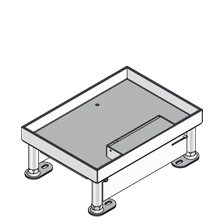 Dimensions des cassettes de nivellement et couvercles à sortie latérale en INOX (à choisir) :ensemble rectangulaire 184 x 258 mm, profondeur d'insertion 12 mmensemble rectangulaire 184 x 258 mm, profondeur d'insertion 22 mmPour pouvoir équiper la boîte de raccordement avec 3 boîtes d’appareillage pour prises et / ou connexions multimédia, il est nécessaire de pourvoir un set de montage avec grilles.Set de montage (à choisir) :set de montage, hauteur 55 mm, largeur 131 mm, 2 rangées de grilles (maximum 16 mécanismes 22,5 x 45 mm)set de montage, hauteur 85 mm, largeur 131 mm, 2 rangées de grilles (maximum 16 mécanismes 22,5 x 45 mm)